Titolo: COME TI SENTI?Età: 6 -12 anniAutori: Istituto dei Sordi di Torino www.istitutosorditorino.org Competenze :Gli studenti impareranno i sentimenti e le espressioni facciali associate.Gli studenti sapranno usare la loro espressione facciale per comunicare qualcosa che provano.Competenze secondo il curriculum Europeo:http://eur-lex.europa.eu/legal-content/EN/TXT/?uri=LEGISSUM%3Ac11090Valutazione formativa:Definire come associare le espressioni facciali ai sentimenti e comunicare qualcosa che vogliamo esprimere.Valutazione sommativa:Usare le espressioni facciali (una delle componenti delle lingue dei segni e della comunicazione non verbale) e mostrare i sentimenti.Rendere gli studenti più consapevoli delle componenti della comunicazione e del significato di alcuni sentimentiLista del vocabolario specifico/Parole chiave:Espressioni facciali, sentimenti, significato, comportamento. Breve descrizione del contesto/scenario educativo:Il video mostra alcuni sentimenti e l'espressione facciale associata.L'insegnante e i bambini guarderanno un breve video e discuteranno con loro delle espressioni facciali, dei sentimenti e delle componenti della lingua dei segni, quindi l'insegnante proporrà un'attività.Dopo la discussione con loro, l'insegnante proporrà di preparare alcune immagini con espressioni facciali e sentimenti, ritagliarle e metterle in una borsa. Quindi, uno ad uno gli studenti devono estrarre una carta e ripetere la sensazione: gli altri studenti devono indovinare il sentimento.L'insegnante aiuterà i bambini in ogni fase.Materiali necessari/Requisiti tecnici:Foto o immagini di espressioni facciali che mostrano dei sentimenti.Focus sulla lingua dei segni: Segnare i sentimenti, discutere di comunicazione con gli studenti e come possiamo esprimere i sentimenti nella lingua dei segni.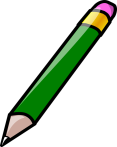 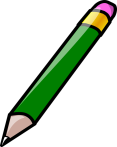 Quali sono i sentimenti mostrati da queste faccine?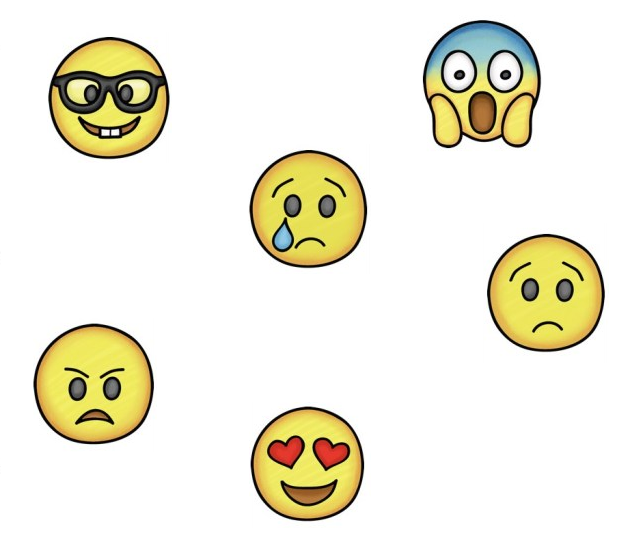 Come ti senti oggi? Disegna te stesso e scrivi perché ti senti in questo modo.Collega i sentimenti con le possibili ragioni, come nell’esempio. 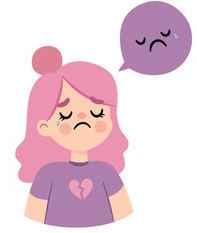 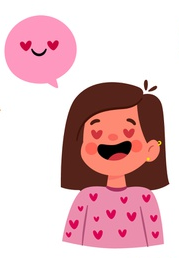 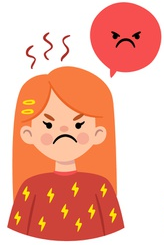 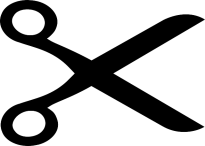 Completa la frase.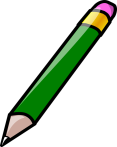 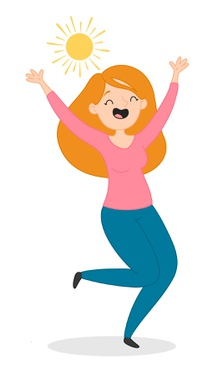 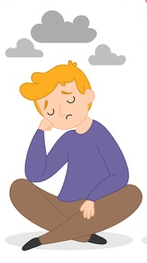 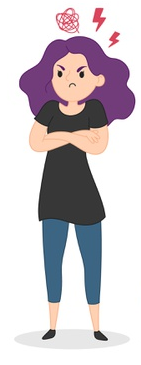 Perché è spaventato questo uomo? Trova la ragione della sua paura!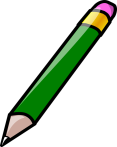 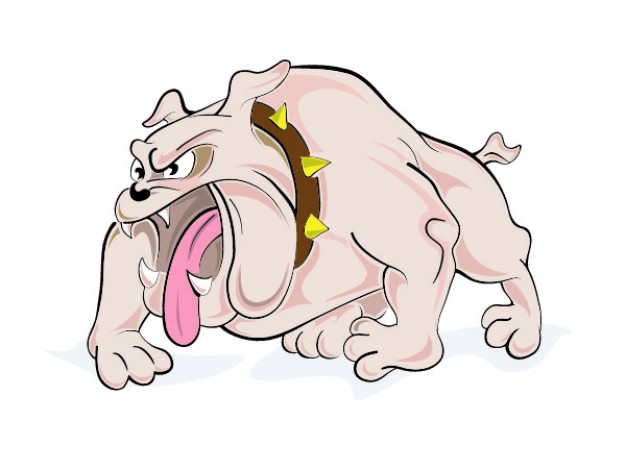 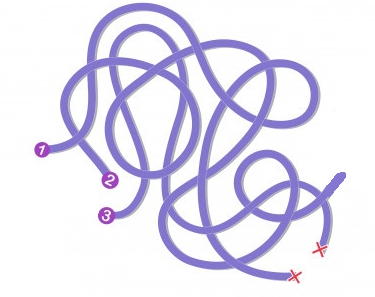 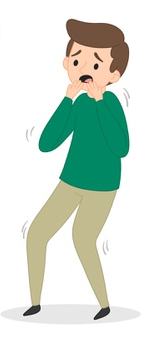 Estensione / Arricchimento / Prolungamenti Collegamenti Web con altri strumenti digitali:https://www.youtube.com/watch?v=gh1oZrHRmZc https://www.youtube.com/watch?v=IBnM1Sz3fNw 